اسم فعالية :  يدا بيد نبني الغدتشجيع الطلاب على عمل الخير بالمجتمعتنمية روح التعاون عبر وسائل الاتصال لنشر الوعي للعطاءتعزيز روح العمل الجماعي في المجموعة والمجتمعألفئة المستهدَفة: 13-18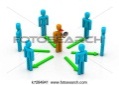 ألمدة الزمنية: 90 دقيقة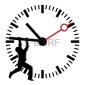 المواد اللازمة: مستلزمات قرطاسية, ادوات مساعدة.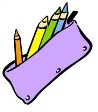 سير الفعالية: 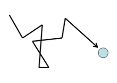 نود من خلال هذه الفعالية ان نلفت نظر الطلاب وابناء الشبيبة الى الجانب الايجابي لاستعمال وسائل التواصل الاجتماعي ونشر ثقافة التكافل والتعاون من اجل تنفيذ اعمال خيرية في البلدة او المجتمع بشكل عام.المرحلة الاولى: في البداية يفتتح المرشد الوحدة بالتكلم عن وظيفة كل فرد في المجموعة ومدى قوة تأثيره على المجموعة من حوله, حول موضع التطوع والعمل الخيري للمجتمع والذي بالضرورة يعود بالفائدة على جميع شرائح المجتمع.يعرض المرشد عليهم فكرة بناء برنامج تطوعي ليوم واحد على الاقل وعلى المجموعة ان تبني وتخطط المشروع لا خراجه الى حيز التنفيذ, مع ادارة نقاش حول الموضوع.اسئلة للنقاش:ما هو رايهم  حول العمل التطوعي؟ من هو الرابح من هذه الفعالية؟ لماذا من الجدير والمحبذ إعلان مثل هذه الفعاليات؟هل بالإمكان تشجيع الاعمال التطوعية من خلال الشبكة؟ وكيف؟المرحلة الثانية: يقوم المرشد بتوجيه المجموعة نحو يوم تطوعي في البلدة, امثله على ذلك:الشبيبة يتطوعون في دهن بيوت العجزة .ابناء الشبيبة ينظمون يوم عمل تطوعي لتنظيف الساحة المركزية في البلد.ابناء الشبيبة يقومون برسم عبارات وقيم تنبذ العنف على جدران المدرسة.دعم هذا المشروع اعلاميا ليؤثر على اكبر عدد ممكن من البلدة للاشتراك في ذلك المشروع من خلال نشره على احدى المواقع للتواصل الاجتماعي.المرحلة الثالثة:على المجموعة ان تخرج مشروع ليوم واحد على الاقل لحيز التنفيذ وتسويق هذا المشروع عبر مواقع التواصل الاجتماعي من خلال وضع شروط لتنفيذه: مثال على ذلك: اذا وصل هذا المنشور الى 1000 لايك و100شير سوف نقوم بالعمل على تنفيذه ونشر الصور على الموقع.تلخيص: من هنا نبدأ, من خلال العمل على استعمال وسائل التواصل الاجتماعي لأهداف ايجابية وخيرية تعود علينا بالفائدة.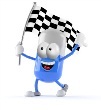 ملحق: 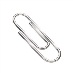 اسئلة للنقاش:ما هو رايهم  حول العمل التطوعي؟ من هو الرابح من هذه الفعالية؟ لماذا من الجدير والمحبذ إعلان مثل هذه الفعاليات؟هل بالإمكان تشجيع الاعمال التطوعية من خلال الشبكة؟ وكيف؟